Приложение 2                                    Технологическая карта.Приборы и материалы: три батарейки, спираль, амперметр, вольтметр, соединительные провода.Соберите схему электрической цепи по рис.1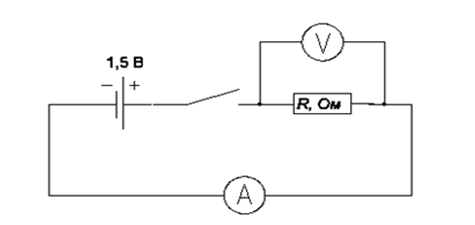 2.Замкните цепь и запишите показания вольтметра и амперметра в таблицу.3.Присоедините к первой батарейке вторую такую же и снова замкните цепь. Запишите показания приборов.4. Выполните измерения, соединив последовательно три таких батарейки. Результаты измерений занесите в таблицу.Сделайте вывод: При   __________________   напряжения в цепи,                               Сила тока ____________________.        № опытаНапряжение на концах проводника, ВСила тока в цепи, А123